Samostatná práce:Opiš si do sešitu sloveso WAS/WERE:JEDNOTNÉ ČÍSLO:I was  = já jsem bylYou were = ty jsi bylHe,she, it was = on byl, ona byla, ono    byloMNOŽNÉ ČÍSLO:We were = my jsme byliYou were = vy jste byliThey were = oni byliZazpívej si písničku se slovesem WAS/WERE. Odkaz najdeš na stránkách školy.Do sešitu přelož následující výrazy:Já jsem bylOn bylOno byloMy jsme byliTy jsi bylPojmenuj obrázky. Názvy piš do sešitu: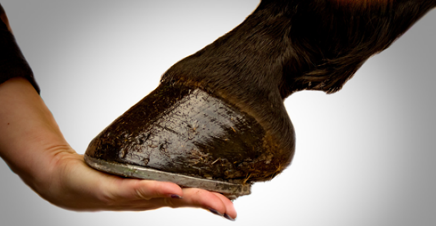 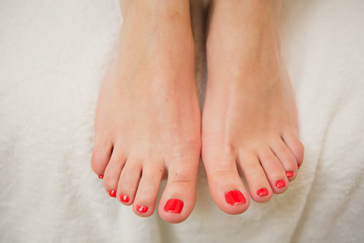 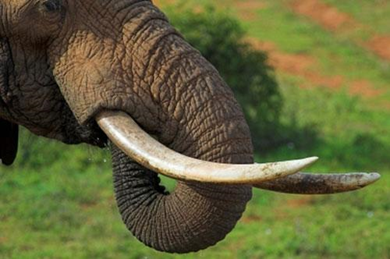 4.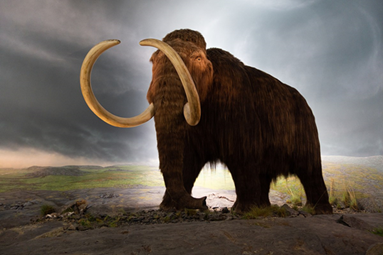 